Molina Baptist Church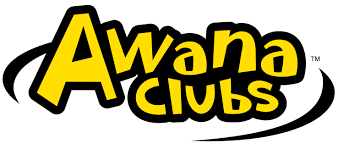 PO Box 7053039 KE RoadMolina, CO 81646(970) 210-2995www.molinabaptist.comREGISTRATION FORM 2022-2023Parent/Guardian’s Information_______________________________________		____________________Name									Home Phone_______________________________________		____________________Mailing Address								Cell Phone_______________________________________		____________________City       				State		Zip			Work Phone_______________________________________		____________________Church Membership/Attendance (if any)						E-mail_______________________________________		____________________Name of other person(s) authorized to pick up child/children				Emergency Contact Phone__________________________________________________________________RELEASE OF LIABILITY, PHOTO RELEASE AND CONSENT TO MEDICAL TREATMENT1. Release of liability: I, for myself, my minor child and for the child's other parent and/or guardian, hereby release, waive, discharge, and covenant not to sue MolinaBaptist Church, and its officers, director, employees, agents, volunteers, heirs and assigns of and from all liability, loss, claims, demands, possible causes of action, court costs, attorneys' fees and other expenses arising from any lawsuit that may otherwise occur from any loss, damage or injury to my child's person or property in any way resulting from or connected with my child's attendance at AWANA, including, without limitation, the failure of anyone to enforce rules and regulations, failure to make inspections, or the negligence of other persons.2. Photo Release: I give permission for my child's photo, which may be taken during AWANA to appear on the church website www.molinabaptistchurch.com or be used for other publicity or display purposes.3. Consent to Medical Treatment: In the event my child becomes ill or injured, I give permission for a representative of Molina Baptist Church to take whatever steps are reasonably necessary to render emergency first aid to my child. I also consent to such emergency medical treatment as may be reasonably necessary to render emergency first aid to my child. I also consent to such emergency medical treatment as may be reasonably necessary to insure the health and welfare of my child including, but not limited to, x-rays, anesthetic, medical or surgical diagnosis and treatment, hospital care and administration of drugs or medicine under the care of a licensed physician and/or surgeon.4. AWANA Contact Permission Authorization: Occasionally your child's handbook leader may want to contact you and your child to see how they are enjoying club, and if they need any help in completing their handbooks. Your child's leader may also want to send written correspondence such as "Get Well" cards and a "Birthday Card." By signing below you are giving your child's leader written permission as the legal parent/guardian to contact you and your child, by written communication and by telephone to discuss club activities.________________________________________________________________           ________________________Parent/Guardian Signature 							             DateChild’s First and Last NameBirthdayGrade EnteredFavorite FoodNeed a shirt? Please List SizeOfficial Use Only1.2.3.4.5.6.7.8.Medical and Allergy InformationMedical and Allergy InformationMedical and Allergy InformationChild’s NameAllergies Special Instructions1.2.3.4.5.6.7.8.